Мануал по заправке HP Color LaserJet 4700, 4700n, 4700dnОзнакомьтесь с порядком заправки HP CLJ 4700, 4700 n, 4700 dn, подробная инструкция  для заправки Q5950A, Q5951A, Q5952A, Q5953A принтера HP.Данная инструкция подойдет для следующих аппаратов принтеров:        Color LaserJet-4700Инструкции по заправке лазерных картриджей: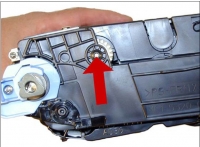 Шаг: 1Заправка картриджей HP Q5950A, Q5951A, Q5952A, Q5953A начинается с необходимости срезать пластик вокруг навесных шпилек. Вокруг шпильки проделайте отверстие такого размера, которое позволит  захватить шпильку кусачками и извлечь ее. Если отверстие получится  слишком глубоким, шпилька может быть установлена неправильно, что в свою очередь позволит двум половинам двигаться в стороны. Обратите внимание, что длинная шпилька располагается на  шестереночной стороне, а короткая шпилька располагается на контактной стороне.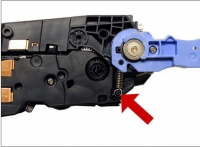 Шаг: 2Ослабьте и освободите пружину внизу с левой стороны картриджа. Верхняя часть  пружины останется под синей ручкой.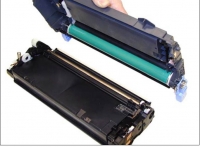 Шаг: 3Разъедините картридж на две половины.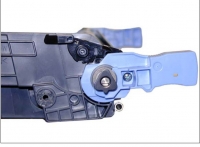 Шаг: 4С шестереночной стороны отсека для отходов выкрутите  болт, открепите синюю ручку.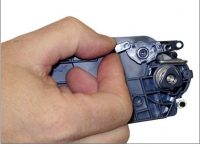 Шаг: 5Снимите пружинистую ручку затвора, при этом будьте внимательны и  не потеряйте пружину.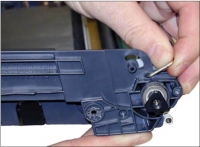 Шаг: 6Вытащите металлические стержни и снимите затвор барабана.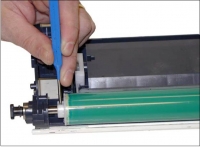 Шаг: 7Нужно удалить шпильку во внутреннем гнезде барабана, для этого используем пробойник. Очень аккуратно, но с усилием надавите на шпильку, т.к. они туго сидят. Не используйте для данной процедуры кусачки, т.к. они могут повредить шпильки.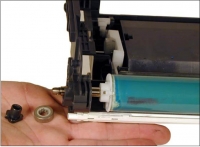 Шаг: 8Снимите шестеренку и металлическую втулку с оси барабана. Выньте ось из картриджа, пи этом будьте аккуратны с барабаном.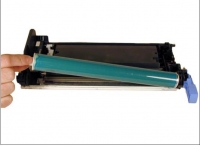 Шаг: 9Вытащите  барабан.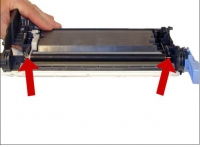 Шаг: 10Обратите внимание, что на ВПЗ смазка расположена на обеих сторонах вала. Для картриджей Q5950A, Q5951A, Q5952A, Q5953A она нужна на обеих сторонах вала, хотя обычно для большинства картриджей, смазка только с одной стороны.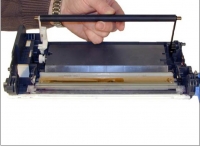 Шаг: 11Приподнимите обе стороны ВПЗ с креплений и снимите стабилизаторы. Снимите сам ПВЗ.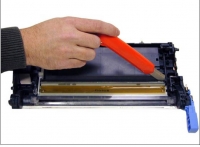 Шаг: 12Возьмите нож и сдвиньте лезвие ножа вдоль края ракеля так, чтобы отделить лезвия от уплотнителя.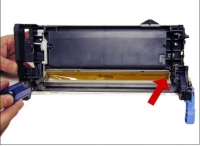 Шаг: 13С ракеля выкрутите два болта. Во время данной процедуры важно не повредить оранжевую пленку на лезвии. Данная пленка препятствует рассеиванию тонера.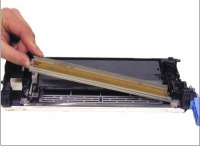 Шаг: 14Вытащите ракель.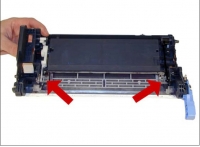 Шаг: 15Удалите остатки отработанного тонера из отсека, а также с открытия ракеля. Проследите, чтобы тонер не попал на серый уплотнитель ракеля. Будьте внимательны, не потеряйте прокладки.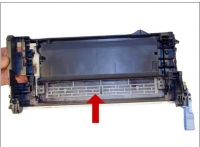 Шаг: 16У картриджей Q5950A, Q5951A, Q5952A, Q5953A  система перемещения отходов тонера из ракеля в отсек для отходов. Проследите, чтобы шестеренка двигала плату.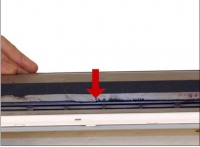 Шаг: 17Если уплотнение ракеля липкое, то можно  повторно его  использовать. Если не липкое и вы очистили его спиртом, то нужно его заменить на силиконовый уплотнитель.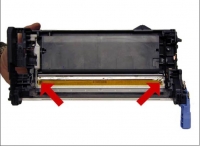 Шаг: 18Смажьте новый ракель специальной смазкой. Прикрепите на место лезвие, привернув его  двумя болтами. Проследите, чтобы уплотнение прилегало вдоль края лезвия.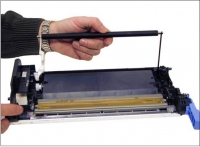 Шаг: 19Вытрите старую смазку с концов ВПЗ и очистите ВПЗ. Нанесите небольшое количество  новой смазки на оба конца ВПЗ. Поставьте пластиковые стабилизаторы на ось и установите ВПЗ в картридж.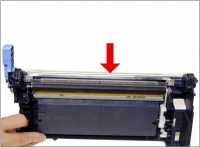 Шаг: 20По краю отсека для отходов отчистите белый пластик. Эта часть пластика  защищает барабан от излишнего света и соответственно должна быть чистой.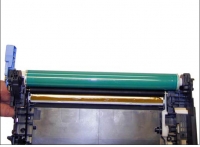 Шаг: 21Поставьте  барабан в картридж так, чтобы сторона большой втулки была направлена в неконтактную сторону.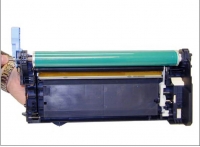 Шаг: 22Поместите внутрь ось барабана с контактной стороны, при этом старайтесь не деформировать  медные контакты. Обе петли на оси должны быть защелкнуты.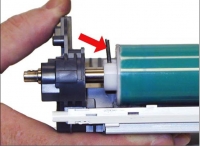 Шаг: 23Выровняйте втулку барабана с отверстием, фиксируйте самой большой шпилькой и установите петлю на место. Проследите, чтобы шпилька была центрирована.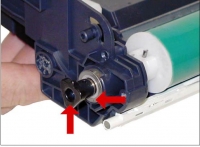 Шаг: 24В ось барабана установите металлический подшипник,  шпильку и шестеренку. Прижмите шпильку на место пробойником, при этом используйте небольшой брусок,  он немного облегчит установку шпильки.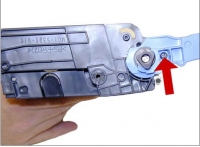 Шаг: 25Со стороны без шестеренки установите синюю ручку, прикрутив ее болтом.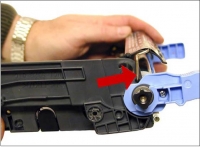 Шаг: 26Вставьте  стержни затвора, пластиковую ручку и пружину в картридж. 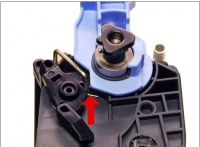 Шаг: 27Большая часть пружины располагается напротив пластика за синей ручкой. Временно отложите отсек для отходов.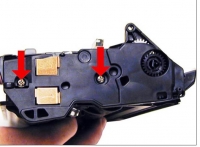 Шаг: 28Чтобы снять крышку, выкрутите оба болта с контактной стороны отсека для тонера.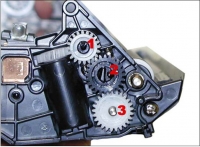 Шаг: 29Снимите все три шестеренки, пронумерованные на фото.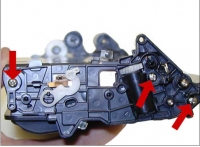 Шаг: 30Выкрутите три болта с внутренней крышки и снимите ее.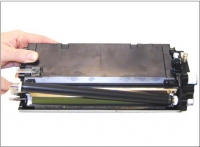 Шаг: 31Выдвиньте ролик- проявитель из картриджа. 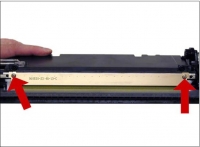 Шаг: 32Чтобы снять дозирующее лезвие, необходимо выкрутить два болта.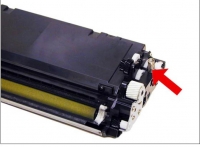 Шаг: 33Пылесосом удалите остатки тонера из отсека и снимите пружины возле шестеренок с отсека.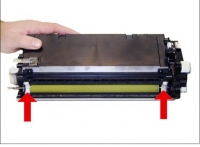 Шаг: 34Очистите пылесосом подающий ролик. Обязательно имейте в запасе новый уплотнитель для ролика, т.к. использование старых уплотнителей может привести к протечке.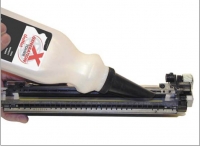 Шаг: 35Тонер в картридж нужно заполнять через открытие ролика проявителя. Заполните отсек необходимым тонером 4700/4730.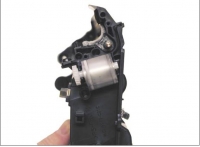 Шаг: 36Катушка уплотнителя автоматически удаляет уплотнитель с отсека для тонера, соответственно старый уплотнитель должен быть удален, а новый прикреплен к катушке.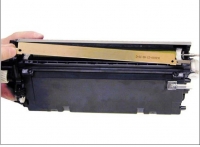 Шаг: 37Установите и закрепите дозирующее лезвие двумя болтами.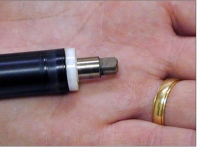 Шаг: 38Куском ткани без ворса и без каких-либо химических средств протрите ролик проявитель. Затем закрепите очищенный ролик проявитель в отсек стороной с защелкой так, чтобы он до конца вошел в шестеренку.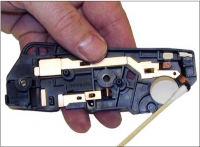 Шаг: 39Замените старую смазку на контактах внутренней крышки на новую, нанеся такое же ее количество. Если нанести слишком много смазки, на тонер сядет слишком много пыли и контакт будет изолирован, а не усилен тем самым. Зафиксируйте внутреннюю крышку, прикрепив ее тремя болтами.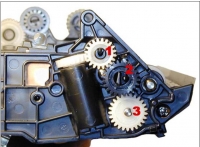 Шаг: 40Установите три шестеренки, как на фото. Очистите контакты крышки от старой смазки и нанесите столько же новой смазки. 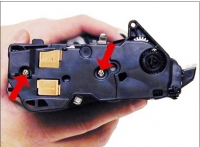 Шаг: 41Установите внешнюю крышку, зафиксировав ее двумя болтами.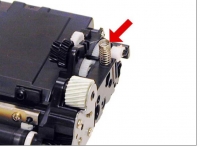 Шаг: 42Прикрепите  пружину.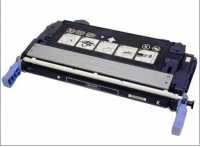 Шаг: 43Вложите отсек для тонера в отсек для отходов.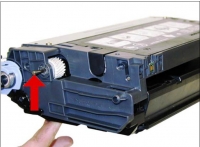 Шаг: 44Выровняйте две половины и установите шпильки, короткую в сторону без шестеренки, длинную – в сторону с шестеренкой.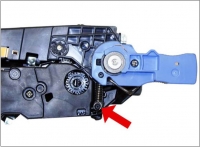 Шаг: 45Переместите пружину из-под синей ручки на контактную сторону картриджа.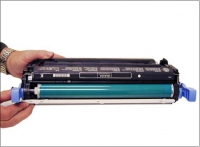 Шаг: 46Проверьте, чтобы затвор барабана правильно закрывался.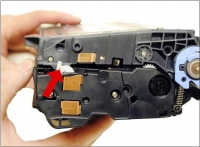 Шаг: 47Зафиксируйте две защелки на каждой стороне картриджа, они встроены. Когда картридж установлен, защелки открываются. Не забудьте сбросить защелки после проверки картриджа. Данные защелки крепят ролик проявителя в тех целях, чтобы не появлялись горизонтальные пустоты в печати.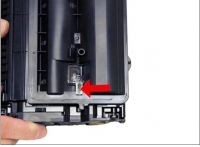 Шаг: 48Очистите две прозрачные пластиковые линзы.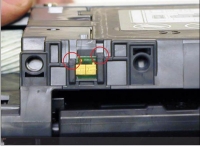 Шаг: 49Найдите ОЕМ чип позади отсека. Используйте нож для срезки пластиковых  петель, крепящих чип, удалите чип.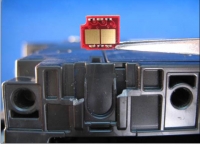 Шаг: 50Нанесите небольшое количество  пластикового цемента в показанный паз, который прикрепит стороны чипа к месту. 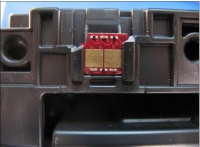 Шаг: 51Задвиньте чип нужного цвета в паз золотой стороной к вам. Перед использованием картриджа дайте клею высохнуть.Если все пункты данного мануала выполнены верно, то картриджи HP Q5950A, HP Q5951A,  HP Q5952A,  HP Q5953A готовы к тестированию и дальнейшему использованию.